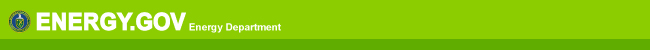 Department of EnergyOffice of Diversity and InclusionEMPLOYEE RESOURCE GROUP CHARTER APPLICATIONBelow are questions to be answered by the individual Employee Resource Group to be accompanied by its charter when submitting to the Office of Diversity and Inclusion or Field Diversity Office. All Employee Resource Groups must submit an application for review and approval for formal recognition of the Employee Resource Group.  Please submit questions or a completed application to the appropriate office.  EMPLOYEE RESOURCE GROUP CHARTER APPLICATION APPROVALThe application for _____________________________ Employee Resource Group has been reviewed by the Office of Diversity of Inclusion/Diversity Program Manager and forwarded with  the following recommendation:Approve:________________		Disapprove:__________________Comments:_____________________________		__________________Signature					DateName of Employee Resource Group:Name of Department of Energy employee organizer:Title:Office:                                                        Phone:                                                         Email:Signature:                                                   Date:What is the group’s purpose (500 words or less)?What is your Employee Resource Group’s Mission Statement? (This can be the same as in your ERG Charter.)Please provide three examples of how your group’s mission and purpose serves the Department’s mission.1.2.3.Please attach your Charter.  Please describe your leadership structure and how they are elected, terms, and communication to the members at large.Signatures of at least 10 Department of Energy employees who indicate they will join your Employee Resource Group.  Attach a list of any additional employees.